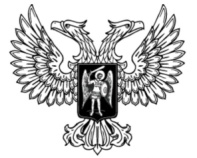 ДонецкАЯ НароднАЯ РеспубликАЗАКОНО ВНЕСЕНИИ ИЗМЕНЕНИЙ ВЗАКОНДОНЕЦКОЙ НАРОДНОЙ РЕСПУБЛИКИ«О ЗДРАВООХРАНЕНИИ»Принят Постановлением Народного Совета 5 октября 2018 годаСтатья 1Внести в Закон Донецкой Народной Республики от 24 апреля 2015 года № 42-IНС «О здравоохранении» (опубликован на официальном сайте Народного Совета Донецкой Народной Республики 4 июня 2015 года) следующие изменения:1) в статье 2:а) часть 3 признать утратившей силу;б) часть 4 признать утратившей силу;в) часть 7 изложить в следующей редакции:«7. Медицинская помощь – комплекс мероприятий, направленных на поддержание и (или) восстановление здоровья и включающих в себя предоставление медицинских услуг.»;г) часть 15 изложить в следующей редакции:«15. Медицинская услуга – медицинское вмешательство или комплекс медицинских вмешательств, направленных на профилактику, диагностику и лечение заболеваний, медицинскую реабилитацию и имеющих самостоятельное законченное значение.»;д) часть 20 признать утратившей силу;е) часть 21 признать утратившей силу;ж) часть 23 признать утратившей силу;з) часть 30 изложить в следующей редакции:«30. Пациент – физическое лицо, которому оказывается медицинская помощь или которое обратилось за оказанием медицинской помощи независимо от наличия у него заболевания и от его состояния.»;и) дополнить частью 32 следующего содержания:«32. Диагностика – комплекс  медицинских вмешательств, направленных на распознавание состояний или установление факта наличия либо отсутствия заболеваний, осуществляемых посредством сбора и анализа жалоб пациента, данных его анамнеза и осмотра, проведения лабораторных, инструментальных, патологоанатомических, судебно-медицинских и иных исследований в целях определения диагноза, выбора мероприятий по лечению пациента и (или) контроля осуществленияуказанных мероприятий.»;к) дополнить частью 33 следующего содержания:«33. Заболевание – возникающее в связи с воздействием патогенных факторов нарушение деятельности организма, работоспособности, способности адаптироваться к изменяющимся условиямвнешней и внутренней среды при одновременном изменении защитно-компенсаторных и защитно-приспособительных реакций и механизмов организма.»;л) дополнить частью 34 следующего содержания:«34.Здравоохранение – отрасль деятельности государства, целью которой является организация и обеспечение доступного качественного медицинского обслуживания населения, сохранение и повышение уровня его здоровья.»;м) дополнить частью 35 следующего содержания:«35. Лечение – комплекс медицинских вмешательств, выполняемых по назначению медицинского работника, целью которых является устранение или облегчение проявлений заболевания или заболеваний либо состояний пациента, восстановление или улучшение его здоровья, трудоспособности и качества жизни.»;н) дополнить частью 36 следующего содержания:«36. Профилактика – комплекс мероприятий, направленных на сохранение и укрепление здоровья и включающих в себя формирование здорового образа жизни, предупреждение возникновения и (или) распространения заболеваний, их раннее выявление, обнаружение причин и условий их возникновения и развития, а также направленных на устранение вредного влияния на здоровье человека факторов среды его обитания.»;о) дополнить частью 37 следующего содержания:«37. Сеть учреждений здравоохранения – совокупность учреждений здравоохранения, обеспечивающих потребности населения в медицинской помощи на соответствующей территории.»;п) дополнить частью 38 следующего содержания:«38. Тяжесть заболевания или состояния – критерии, определяющие степень поражения органов и (или) систем организма человека либо нарушения их функций, обусловленные заболеванием или состоянием либо их осложнением.»;2) в пункте 12 части 1 статьи 7 слова «коммунальной (муниципальной)» заменить словом «муниципальной»;3) статью 13 изложить в следующей редакции:«Статья 13. Учреждения здравоохранения1. Порядок создания, реорганизации и ликвидации учреждений здравоохранения, особенности деятельности и классификация учреждений здравоохранения определяется действующим законодательством.2. Сеть государственных и муниципальных учреждений здравоохранения формируется с учетом потребностей населения в медицинском обслуживании, необходимости обеспечения надлежащего качества медицинской помощи, своевременности, доступности для граждан, эффективного использования материальных, трудовых и финансовых ресурсов. Оптимизация, создание, реорганизация и перепрофилирование сети государственных и муниципальных учреждений здравоохранения проводится с учетом обеспечения надлежащего качества, своевременности и доступности для граждан медицинской помощи в соответствии с действующими стандартами, а также потребности населения в медицинском обслуживании.3. Государство способствует развитию учреждений здравоохранения всех форм собственности.4. Планирование развития сети государственных и муниципальных учреждений здравоохранения, принятие решения о ее оптимизации, создании, реорганизации, перепрофилировании государственных и муниципальных учреждений здравоохранения осуществляются органами, уполномоченными управлять объектами соответственно государственной и муниципальной собственности, с учетом обеспечения своевременности и доступности для граждан медицинской помощи согласно действующим стандартам и потребности населения в медицинском обслуживании.5. Учреждения здравоохранения осуществляют свою деятельность на основании устава (положения), который утверждается собственником или уполномоченным им органом.6. Руководителем учреждения здравоохранения, независимо от формы собственности и организационно-правовой формы, может быть назначено лицо, соответствующее единым квалификационным требованиям, установленным республиканским органом исполнительной власти, реализующим государственную политику в сфере здравоохранения.7. Назначение на должность и освобождение от должности руководителя учреждения здравоохранения осуществляется в соответствии с трудовым законодательством.8. Руководители государственных, муниципальных учреждений здравоохранения назначаются на должность путем заключения с ними контракта.9. Учреждения здравоохранения подлежат государственной аккредитации в порядке, определяемом Советом Министров Донецкой Народной Республики.»;4) в части 3 статьи 23 слова «, а также обеспечивать проведение комплекса мероприятий по медицинскому воспроизводству рабочей силы» исключить;5) статью 27 признать утратившей силу;6) в части 3 статьи 37 слова «анестезиолог-реаниматолог и невролог» заменить словами «врач-анестезиолог и врач-невропатолог или врач-нейрохирург»;7) часть 1 статьи 48 изложить в следующей редакции:«1. Вспомогательные репродуктивные технологии представляют собой методы и виды лечения бесплодия, при применении которых манипуляции с репродуктивными клетками, отдельные или все этапы подготовки репродуктивных клеток, зачатия и раннего развития эмбрионов осуществляются вне материнского организма (в том числе с использованием донорских и (или) криоконсервированных половых клеток, тканей репродуктивных органов и эмбрионов, а также суррогатного материнства).»;8) статью 65 изложить в следующей редакции:«Статья 65. О порядке работы клинической кафедрыПорядок работы клинической кафедры определяется республиканским органом исполнительной власти, реализующим государственную политику в сфере здравоохранения.»;9) статью 72 дополнить частью 10 следующего содержания:«10. Перечень и порядок предоставления платных медицинских услуг учреждениями здравоохранения государственной и муниципальной систем здравоохранения утверждается Советом Министров Донецкой Народной Республики.»;10) статью 94 после слов «Государство через специально» дополнить словом «уполномоченные».Временно исполняющий обязанностиГлавы Донецкой Народной Республики			Д.В.Пушилинг. Донецк5 октября 2018 года№ 253-IHC